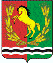 АДМИНИСТРАЦИЯ МУНИЦИПАЛЬНОГО ОБРАЗОВАНИЯСТАРОМУКМЕНЕВСКИЙ СЕЛЬСОВЕТАСЕКЕЕВСКОГО РАЙОНА  ОРЕНБУРГСКОЙ ОБЛАСТИП О С Т А Н О В Л Е Н И Е            15.12.2021                             с.Старомукменево                                     №49-п                         О мерах по обеспечению пожарной безопасности в период                             новогодних и рождественских праздников 2021-2022 г. В целях обеспечения пожарной безопасности на территории  Старомукменевского     сельсовета в зимний период 2021/2022 года и в соответствии со ст.27 Устава муниципального образования Старомукменевский сельсовет постановляю:         1.Утвердить план мероприятий по организации пожарной безопасности на объектах и в населённых пунктах сельсовета в зимний пожароопасный период 2021/2022гг.согласно приложению.         2.Ввести особый противопожарный режим с 23 декабря 2021 года по 09 января 2022 года.3.Обеспечить необходимый контроль за соблюдением пожарной безопасности на всех объектах, задействованных в проведении новогодних и рождественских праздников. Особое внимание обратить на требования пожарной безопасности, пути эвакуации, электрооборудование, наличие и работоспособность первичных средств пожаротушения.4.Организовать дежурство ответственных лиц задействованных в проведении новогодних и рождественских праздников на всех объектах с массовым пребыванием людей (согласно приложению).5.Рекомендовать руководителям предприятий, организаций и учреждений, независимо от форм собственности, расположенных на территории сельсовета, поддерживать технические средства пожаротушения в исправном состоянии и обо всех возникающих чрезвычайных ситуациях сообщать в администрацию по телефонам: 27-0-18,27-4-05.6. Рекомендовать участковому уполномоченному полиции Насырову А.М.,      принять все необходимые меры для охраны общественного порядка.         7. Контроль за исполнением настоящего постановления оставляю за собой.         8. Постановление вступает в силу со дня его подписания.         Глава муниципального образования:                                                                              Р.А.Каюмова  Приложение № 1
к постановлению администрации
от 15.12.2021  №49 -пГрафик дежурства:31.12.2021 г. – Гафиятуллина Г.Р..- специалист сельсовета (Абдулин Х.Х.,Равилов Р.Р.)01.01.2022г.- Мусифуллина М.Р.-завбиблиотекой (Чурашов М.М., Каюмов Р.А.) 02.01.2022г.- Каюмова Р.А.-глава администрации  (Чурашев С.Я., Шарифуллин М.М.)03.01.2022г – Хисамиева Р.Р.- уборщица (Абдулин Х.Х., Равилов Р.Р.)  04.01.2022 г. - Гафиятуллина Г.Р.- специалист сельсовета (Чурашов М.М., Каюмов Р.А.) 05.01.2022 г- Шаймуратова Г.С.-директор СДК (Чурашев С.Я., Шарифуллин М.М.) 06.01.2022 г.- Гузаирова Л.К.- худрук СДК (Абдулин Х.Х., Равилов Р.Р.)07.01.2022 г.-  Каюмова Р.А. – глава администрации (Чурашов М.М. Каюмов Р.А.)08.01.2022 г. – Чурашев С.Я. –оператор котельной (Шарифуллин М.М.) 09.01.2022 г. – Гафиятуллина Г.Р.- специалист сельсовета (Чурашов М.М., Каюмов Р.А.)